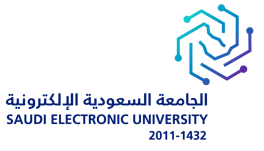 خـاص / إدارة الأمـن والسلامـةخـاص / إدارة الأمـن والسلامـة  رقم الإستكر رقم الموقف ( إن وجد )  لون الإستكربـيـانـات المــوظــفبـيـانـات المــوظــفبـيـانـات المــوظــفبـيـانـات المــوظــفالاسم رباعياًوكالة /عمادة /الإدارة  رقم الهوية / الإقامةالرقم الوظيفيالبريد الإلكترونيالمسمى الوظيفيرقم التحويلةرقم الهاتف النقالبـيـانـات المـركـبـةبـيـانـات المـركـبـةبـيـانـات المـركـبـةبـيـانـات المـركـبـةماركة المركبةطراز المركبةرقم اللوحةسنة الصنع